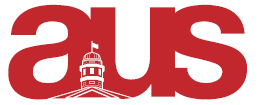 Report of World Islamic and Middle East Studies Student Association, AUS Council March 8 2017We have decided to hold off on elections for the VP External position since departmental elections will be in the coming weeks. We have a few events planned for this semester such as a movie screening, a traditional cooking night, however some of them may be moved or altered in order to accommodate the events for IAW (Israel Apartheid Week). We are still in the process of figuring out the dates for the other events we have planned for this semester because our VP Events has not been able to make it to our meetings due to legitimate reasons. Our tutoring program for the Arabic languages courses offered by the Islamic Studies Institute is currently up and running, however only one student has been attending all the sessions, so we are looking into ways to improve student attendance. We are still working on this. Our VP Internships and Exchanges is currently working on a database of various internship opportunities in North Africa and the Middle East that could be made available to students at the Institute of Islamic Studies. We are looking into to obtaining the list of student emails in WIMESSA to be able to send out listservs Our next meeting will be in the Islamic Studies lounge in Morrice Hall on March 13 2017Respectfully Submitted,Ommu-Kulsoom Abdul-RahmanVP Finance 